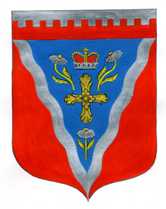 Администрациямуниципального образования Ромашкинское сельское поселениемуниципального образования Приозерский муниципальный район Ленинградской областиП О С Т А Н О В Л Е Н И Еот 27 февраля  2018 года                                                                                                    № 35                       Об утверждении годового отчета о ходе реализации и оценки эффективности муниципальной программы «Обеспечение устойчивого функционирования и развития коммунальной инфраструктуры и повышение энергоэффективности в  муниципальном образовании Ромашкинское сельское поселение на 2017-2019 годы» за 2017 годВ соответствии с пунктами 4, 5, 6 Порядка разработки, реализации и оценки эффективности муниципальных программ муниципального образования Ромашкинское сельское поселение муниципального образования Приозерский муниципальный район Ленинградской области, утвержденного постановлением администрации Ромашкинское сельское поселение от 17.05.2014 №42  и Порядка оценки эффективности реализации муниципальных долгосрочных целевых программ муниципального образования Ромашкинское сельское поселение и определения критериев такой оценки, утвержденного постановлением администрации Ромашкинское сельское поселение от 03.12. 2013 № 220 в целях повышения эффективности использования бюджетных средств и совершенствования программно-целевого метода формирования бюджета муниципального образования Ромашкинское сельское поселение, администрация МО Ромашкинское сельское поселение ПОСТАНОВЛЯЕТ:1. Утвердить Годовой отчет о ходе реализации  и оценки эффективности муниципальной программы «Обеспечение устойчивого функционирования и развития коммунальной инфраструктуры и повышение энергоэффективности в  муниципальном образовании Ромашкинское сельское поселение на 2017-2019 годы».2.	Настоящее постановление подлежит обязательному опубликованию в газете «Приозерские ведомости» и размещению на сайте поселения    www.ромашкинское.рф.3.	Постановление вступает в силу с момента его официального опубликования.4.	Контроль за выполнением постановления оставляю за собой.Глава администрации                                                                                          С. В. ТанковИсп: Логинова О. Н. (813) 79-99-663Разослано: дело-2, прокуратура-1, СМИ-1, администратор сайта -1Утверждено:  Постановлением   администрации МО Ромашкинское СПот 27 февраля  2017г. № 35Годовой отчет о ходе реализации и оценки эффективности муниципальной программы «Обеспечение устойчивого функционирования и развития коммунальной инфраструктуры и повышение энергоэффективности в  муниципальном образовании Ромашкинское сельское поселение на 2017-2019 годы»за 2017годисп. Логинова О.Н.тел. 99663Годовой отчет о ходе реализации и оценки эффективности муниципальной программы «Обеспечение устойчивого функционирования и развития коммунальной инфраструктуры и повышение энергоэффективности в  муниципальном образовании Ромашкинское сельское поселение на 2017-2019 годы»таблица 1Информацияо ходе реализации муниципальной программы /подпрограммы«наименование программы /подпрограммы»Финансирование мероприятий муниципальной программы/подпрограммы1. Достижение целевых показателей(ежегодно нарастающим итогом)за период 2017г. таблица 2.Выполнение плана мероприятий по программе: «Обеспечение устойчивого функционирования и развития коммунальной инфраструктуры и повышение энергоэффективности в  муниципальном образовании Ромашкинское сельское поселение на 2017-2019 годы»(ежеквартально нарастающим итогом)за 2017 годОценка эффективности  реализации целевой муниципальной программы «Обеспечение устойчивого функционирования и развития коммунальной инфраструктуры и повышение энергоэффективности в  муниципальном образовании Ромашкинское сельское поселение на 2017-2019годы» Разработана на основании  Постановления  администрации МО Ромашкинское СП от 17.03.2014 №42 «Об утверждении Порядка разработки, реализации и оценки эффективности муниципальных программ муниципального образования Ромашкинское сельское поселение муниципального образования Приозерский муниципальный район Ленинградской области»Оценку результативности и эффективности реализации муниципальных программ используются индикаторы и показатели отчета о реализации Программы. Под результативностью понимается степень достижения запланированных показателей за счет реализации мероприятий Программы.Результативность измеряется путем сопоставления фактически достигнутых значений показателей с плановыми значениями. В качестве критериев оценки результативности реализации Программы и программных мероприятий используется индекс результативности и интегральная оценка результативности.Индекс результативности Программы (мероприятия) оценивается по каждому целевому показателю в год t и за расчетный период T:                                       Пфit                                Рit = ------,                                      Ппitгде:Рit - результативность достижения i-го показателя, характеризующего ход реализации Программы, в год t;Пфit - фактическое значение i-го показателя, характеризующего реализацию Программы, в год t Ппit - плановое значение i-го показателя, характеризующего реализацию Программы, в год t;i - номер показателя Программы.                                      Пфit                               Рit = ------ =         95/99= 0,96                                        Ппit                                      Пфit                               Рit = ------ =         20/20= 1                                        ПпitРемонт дворовых территорий многоквартирных домов:                                       Пфit                               Рit = ------ =         1/1= 1 (по водопроводам)                                       Ппit                                     Пфit                               Рit = ------ =        4,5/4,5= 1 (км.)                                       Ппit Интегральная оценка результативности Программы в год t определяется по следующей формуле:                                      m                                 SUM Рit                                  1                            Ht = ------- x 100,                                    mгде:Ht - интегральная оценка результативности Программы в год t (в процентах);Рit - индекс результативности по i-му показателю <1> в год t;m - количество показателей Программы.-------------------------------<1> Все целевые и объемные показатели Программы являются равнозначными.Ht= ((0,96+1+1+1)/4)*100=99% Эффективность реализации Программы определяется как соотношение интегральной оценки результативности Программы и уровня финансирования:                                    Ht                              Эt = ---- x 100,                                    Stгде:Эt - эффективность Программы в год t;St - уровень финансирования Программы в год t, определяется как отношение фактического объема финансирования к запланированному объему финансирования в год t;Ht - интегральная оценка результативности Программы в год t.                                      Ht                              Эt = ---- x 100= 99/81,9*100=  120,9                                    StПри завершении расчетов показателей формулируются выводы по оценке эффективности реализации Программы с учетом следующих критериев:значение показателя (Эt) от 90 до 110% - реализация Программы соответствует запланированным результатам при запланированном объеме расходов - запланированная эффективность реализации Программы;значение показателя (Эt) более 110% - эффективность реализации Программы более высокая по сравнению с запланированной;значение показателя (Эt) от 50 до 90% - эффективность реализации Программы более низкая по сравнению с запланированной;значение показателя (Эt) менее 50% - Программа реализуется неэффективно.Вывод: значение эффективность программы  120,9%  Программа соответствует запланированным результатам при запланированном объеме расходов - эффективность реализации Программы более высокая по сравнению с запланированной;Информация о внесении изменений в программу «Обеспечение устойчивого функционирования и развития коммунальной инфраструктуры и повышение энергоэффективности в  муниципальном образовании Ромашкинское сельское поселение на 2014-2016 годы». Предложения по дальнейшей реализации муниципальной программы  «Обеспечение устойчивого функционирования и развития коммунальной инфраструктуры и повышение энергоэффективности в  муниципальном образовании Ромашкинское сельское поселение на 2017-2019 годы»Реализация муниципальной программы обеспечит: - создание комфортных условий жизнедеятельности в муниципальном образование  Ромашкинское сельское поселение;- - обеспечение населения природным газом;- обеспечение населения муниципального образования чистой водой отвечающей требованиям СНиП- обеспечения подачи бесперебойного теплоснабжения.- обеспечение выполнения мероприятий по модернизации систем водоснабжения и водоотведения;обеспечение газоснабжения населения МО Ромашкинское сельское поселение. -обеспечение экологической безопасности и комфортности проживания граждан.План на  2018г.ответственный исполнительмуниципальной программы:           Заместитель главы администрации  МО Ромашкинское СП    Руденко И. В.  дата составления отчета:27.02.2018г.№ строки целевого показателяНаименование целевого показателяЕдиница измеренияЗначение целевого показателяЗначение целевого показателяЗначение целевого показателя№ строки целевого показателяНаименование целевого показателяЕдиница измеренияпланируемоена текущий годфактическое за отчетный периодпроцент выполнения1234561процент соответствия качества питьевой воды требуемым нормам от общего объёма потребляемой питьевой воды%9996972 Удельный вес сетей нуждающихся в замене %551003аварийность системы водоотведения ед/км1/4,51/4,51004процент соответствия качества сточных вод установленным требованиям %90501005Техническая готовность объекта распределительного газопровода%100006Подготовка проектной документации ед. 111007Количество услуг предоставляемых населениюед33100МУНИЦИПАЛЬНАЯ ПРОГРАММА " ОБЕСПЕЧЕНИЕ УСТОЙЧИВОГО ФУНКЦИОНИРОВАНИЯ И РАЗВИТИЯ КОММУНАЛЬНОЙ ИНЖЕНЕРНОЙ ИНФРАСТРУКТУРЫ И ПОВЫШЕНИЕ ЭНЕРГОЭФФЕКТИВНОСТИ В МУНИЦИПАЛЬНОМ ОБРАЗОВАНИИ"2 398,1  1 964,3       81,91   % 1Подпрограмма "Энергосбережение и повышение энергетической эффективности"1 708,1  1 464,3       85,73   % Основное мероприятие "Повышение надежности и энергетической эффективности в коммунальных системах"1 708,1  1 464,3       85,73   % 1,1Мероприятия по повышению надежности и энергетической эффективности в системах теплоснабжения177,0  177,0   работы выполнены работы выполнены работы выполнены1,2Мероприятия по повышению надежности и энергетической эффективности в системах водоснабжения1 531,1  1 287,3   работы выполнены работы выполнены работы выполнены2Подпрограмма "Газификация муниципального образования"190,0  0,0  работы перенесены на 2018годработы перенесены на 2018годработы перенесены на 2018годОсновное мероприятие " Организация газоснабжения"190,0  0,0  2,1ПИР п. Речное, Понтонное, Саперное, Суходолье0,0  0,0  работы перенесены на 2018годработы перенесены на 2018годработы перенесены на 2018год2,2Экспертиза ПИР п. Лосево, Лососево, Понтонное, Речное, Саперное, Суходолье0,0  0,0  работы перенесены на 2018годработы перенесены на 2018годработы перенесены на 2018год2,3 Историко-культурная экспертиза Лосево, Лососево190,0  0,0  работы перенесены на 2018годработы перенесены на 2018годработы перенесены на 2018год3Подпрограмма "Поддержка преобразований в жилищно-коммунальной сфере на территории муниципального образования в целях обеспечения бытового обслуживания населения, отвечающего стандартам качества бытового обслуживания"500,0  500,0     100,00   %3,1Субсидии юридическим лицам, оказывающим жилищно-коммунальные услуги на компенсацию части затрат при оказании услуг по тарифам не обеспечивающим возмещение издержек500,0  500,0  ИТОГО ПО ПРОГРАММЕ:  "ОБЕСПЕЧЕНИЕ УСТОЙЧИВОГО ФУНКЦИОНИРОВАНИЯ И РАЗВИТИЯ КОММУНАЛЬНОЙ И ИНЖЕНЕРНОЙ ИНФРАСТРУКТУРЫ И ПОВЫШЕНИЕ ЭНЕРГОЭФФЕКТИВНОСТИ В МУНИЦИПАЛЬНОМ ОБРАЗОВАНИЯ"ИТОГО ПО ПРОГРАММЕ:  "ОБЕСПЕЧЕНИЕ УСТОЙЧИВОГО ФУНКЦИОНИРОВАНИЯ И РАЗВИТИЯ КОММУНАЛЬНОЙ И ИНЖЕНЕРНОЙ ИНФРАСТРУКТУРЫ И ПОВЫШЕНИЕ ЭНЕРГОЭФФЕКТИВНОСТИ В МУНИЦИПАЛЬНОМ ОБРАЗОВАНИЯ"2 398,1  1 964,3       81,91   % Итого финансирование мероприятий фактическое по программе в сумме 1964,3 тыс. рублейИтого финансирование мероприятий фактическое по программе в сумме 1964,3 тыс. рублейИтого финансирование мероприятий фактическое по программе в сумме 1964,3 тыс. рублейИтого финансирование мероприятий фактическое по программе в сумме 1964,3 тыс. рублейИтого финансирование мероприятий фактическое по программе в сумме 1964,3 тыс. рублейИтого финансирование мероприятий фактическое по программе в сумме 1964,3 тыс. рублейИтого финансирование мероприятий фактическое по программе в сумме 1964,3 тыс. рублейИтого финансирование мероприятий фактическое по программе в сумме 1964,3 тыс. рублей1Пфit фактическое значение i-го показателя, характеризующего реализацию Программы, в год t%95процент соответствия качества питьевой воды требуемым нормам от общего объёма потребляемой питьевой воды2Ппit - плановое значение i-го показателя, характеризующего реализацию Программы, в год t;%99процент соответствия качества питьевой воды требуемым нормам от общего объёма потребляемой питьевой воды1 Пфit -фактическое значение i-го показателя, характеризующего реализацию Программы, в год t%20Удельный вес сетей нуждающихся в замене2Ппit - плановое значение i-го показателя, характеризующего реализацию Программы, в год t;%20Удельный вес сетей нуждающихся в замене1 Пфit -фактическое значение i-го показателя, характеризующего реализацию Программы, в год tед/км1/4,5аварийность системы водоотведения2Ппit - плановое значение i-го показателя, характеризующего реализацию Программы, в год t;ед/км1/4,5аварийность системы водоотведенияРit - индекс результативности по i-му показателю <1> в год t;1m - количество показателей Программы.4 показателяпроцент соответствия качества питьевой воды требуемым нормам от общего объёма потребляемой питьевой водыУдельный вес сетей нуждающихся в заменеаварийность системы водоотведения3.1) кол-во водопроводов3.2) км. водопроводаSt - уровень финансирования Программы в год t, определяется как отношение фактического объема финансирования к запланированному объему финансирования в год t;St =    1964,3/2398,1 *100 = 81,9%Ht - интегральная оценка результативности Программы в год t.99мероприятияданные на 01.01.2017г.   постановление №245 от 11.11.2016 данные на 01.01.2017г.   постановление №245 от 11.11.2016 данные на 01.01.2018постановление №330 от 05.12.2017данные на 01.01.2018постановление №330 от 05.12.2017мероприятияЗначения целевых показателейобъем финансирования  (тыс. руб.)Значения целевых показателейобъем финансирования  (тыс. руб.)Подпрограмма«Энергосбережение и повышение энергетической эффективности»39002398,1Мероприятия по повышению надежности и энергетической эффективности в системах теплоснабжения 20%  сетей нуж. в замене50020%  сетей нуж. в замене1771.2. Мероприятия по повышению надежности и энергетической эффективности в системах водоснабжения95% соответствия качества питьевой воды, 50% соответствия сточных вод55095% соответствия качества питьевой воды, 50% соответствия сточных вод1531,1Подпрограмма «Газификация муниципального образования»тех. готовность объекта распределительного газопровода 100%,2300тех. готовность объекта распределительного газопровода 100%,190мероприятия по реализации подпрограммыподготовка проектной документации 1шт. 2300подготовка проектной документации 1шт. 190Подпрограмма «Поддержка преобразований в жилищно-коммунальной сфере на территории муниципального образования в целях обеспечения бытового обслуживания населения, отвечающего стандартам качества бытового обслуживания»услуги предоставляемые населению 3шт. 500услуги предоставляемые населению 3шт. 500,0В сфере бытового обслуживания населения (муниципальные бани)1 шт.5001 шт.500,0итого по программе:39002398,1№ строкимероприятияНаименование целевого показателя муниципальной подпрограммыЕд. изм.Значения целевых показателейзапланированные расходы на реализацию программы на 2018г. (тыс. руб.)1. «Энергосбережение и повышение энергетической эффективности»3000,02.Мероприятия по повышению надежности и энергетической эффективности в системах теплоснабжения Удельный вес сетей нуждающихся в замене%5200,03.1.2. Мероприятия по повышению надежности и энергетической эффективности в системах водоснабженияпроцент соответствия тр. нормам питьевой  водыаварийность системы водоотведения%ед/км991/4,5250,04.Подпрограмма «Газификация муниципального образования»%502000,05.мероприятия по реализации подпрограммыподготовка проектной документации техническая готовность объекташт.шт.112000,06.Подпрограмма «Поддержка преобразований в жилищно-коммунальной сфере на территории муниципального образования в целях обеспечения бытового обслуживания населения, отвечающего стандартам качества бытового обслуживания»500,07.В сфере бытового обслуживания населения (муниципальные бани)Количество услуг предоставляемых населениюед12500,0